    	ГКУ «Алапаевский ЦЗ» информирует:Уважаемые работодатели!     В соответствии со ст. 21  Федерального закона от 24.11.1995 N 181-ФЗ «О социальной защите инвалидов в Российской Федерации»  работодателям, численность работников которых превышает 100 человек, законодательством субъекта Российской Федерации устанавливается квота для приема на работу инвалидов в размере от 2 до 4 процентов среднесписочной численности работников. При исчислении квоты для приема на работу инвалидов в среднесписочную численность работников не включаются работники, условия труда которых отнесены к вредным и (или) опасным условиям труда по результатам аттестации рабочих мест по условиям труда или результатам специальной оценки условий труда. 	В соответствии со ст. 7 Закона Свердловской области от 25 марта 2013 года N 23-ОЗ «О содействии занятости населения в Свердловской области» работодателям, осуществляющим деятельность на территории Свердловской области, численность работников которых превышает 100 человек, устанавливается квота для приема на работу инвалидов в размере трех процентов среднесписочной численности работников.        Работодателям, осуществляющим деятельность на территории Свердловской области, с численностью работников, превышающей 100 человек, у которых по результатам аттестации рабочих мест по условиям труда или результатам специальной оценки условий труда имеется более 50 процентов работников, условия труда которых отнесены к вредным и (или) опасным условиям труда, устанавливается квота для приема на работу инвалидов в размере двух процентов среднесписочной численности работников.        Согласно статьи 24  Федерального закона от 24.11.1995 N 181-ФЗ «О социальной защите инвалидов в Российской Федерации»  работодатели в соответствии с установленной квотой для приема на работу инвалидов обязаны:1) создавать или выделять рабочие места для трудоустройства инвалидов и принимать локальные нормативные акты, содержащие сведения о данных рабочих местах;2) создавать инвалидам условия труда в соответствии с индивидуальной программой реабилитации или абилитации инвалида;3) предоставлять в установленном порядке информацию, необходимую для организации занятости инвалидов.        Постановлением Правительства  Свердловской области №  387-ПП от  31.05.2016г. «О специальных мероприятиях, способствующих повышению конкурентоспособности  инвалидов на рынке труда Свердловской области» утверждён Порядок выполнения квоты для приёма на работу инвалидов в Свердловской области (далее - Порядок).        В соответствии с указанным Порядком работодатель обязан в письменной форме представлять в государственное казенное учреждение службы занятости населения Свердловской области (далее - центр занятости) по месту учета либо в личном кабинете на официальном сайте Департамента по труду и занятости населения Свердловской области (https://szn-ural.ru) в информационно-телекоммуникационной сети «Интернет» сведения:1) о выполнении квоты для приема на работу инвалидов на территории Свердловской области;2) о созданных или выделенных рабочих местах (в том числе специальных) для трудоустройства инвалидов в соответствии с установленной квотой для приема на работу инвалидов, включая информацию о локальных нормативных актах, содержащих сведения о данных рабочих местах.        Сведения представляются работодателем ежемесячно, не позднее 15 числа месяца, следующего за отчетным, по формам согласно приложению к настоящему Порядку (приложение изложено в редакции постановления Правительства Свердловской области № 644-ПП от  27.09.2019г.).В случае невозможности подбора инвалидов на созданные или выделенные рабочие места в счет установленной квоты в течение 6 месяцев с даты создания (выделения) рабочих мест, указанных в Сведениях о потребности в работниках, наличии свободных рабочих мест (вакантных должностей), представляемых ежемесячно в центр занятости по форме, утвержденной Приказом Министерства труда и социальной защиты Российской Федерации от 19.02.2019 N 90н «Об утверждении форм бланков личного дела получателя государственных услуг в области содействия занятости населения», работодатель вправе:1) заключать с юридическими лицами и индивидуальными предпринимателями договоры аренды рабочих мест;2) финансировать создание и оборудование рабочих мест в счет установленной квоты в организациях, созданных общественными объединениями инвалидов, или организациях, в которых указанные объединения участвуют в качестве вкладчика;3) по соглашению с несколькими работодателями создать совместные рабочие места в счет установленной квоты (специальные цеха, участки);4) разместить в специализированных организациях, производственный заказ в счет установленной квоты.       При изменении численности инвалидов, принимаемых на работу в пределах установленной квоты, по результатам аттестации рабочих мест по условиям труда или результатам специальной оценки условий труда работодатель в письменном виде информирует об этом центр занятости по месту учета не позднее 15 числа месяца, следующего за месяцем, в котором произошли изменения.Работодатель принимает локальные нормативные акты, содержащие сведения о рабочих местах, для трудоустройства инвалидов в пределах установленной квоты.Сведения о принятых локальных нормативных актах, заключенных договорах аренды рабочих мест с юридическими лицами и индивидуальными предпринимателями, соглашениях с организациями о финансировании в целях создания и оборудования рабочих мест и (или) размещения производственного заказа, а также заключенных договорах о создании совместных рабочих мест (либо их копии) не позднее 15 числа месяца, следующего за месяцем, в котором они были приняты (заключены) либо в них были внесены изменения, направляются работодателем в центр занятости по месту учета.        Неисполнение обязанности по выполнению установленной квоты для приема на работу инвалидов влечет ответственность работодателя в установленном законом порядке.        Непредставление или несвоевременное представление данных сведений, а также предоставление  таких  сведений в неполном объеме или искаженном виде влечет ответственность работодателя в установленном законом порядке.      Если работодателями являются общественные объединения инвалидов и образованные ими организации, в том числе хозяйственные товарищества и общества, уставный (складочный) капитал которых состоит из вклада общественного объединения инвалидов, данные работодатели освобождаются от соблюдения установленной квоты для приема на работу инвалидов.Более подробную информацию  можно получить обратившись по адресу:ГКУ «Алапаевский ЦЗ» г. Алапаевск, ул. Ленина,17, кабинет № 15 или по телефону (34346) 2-12-03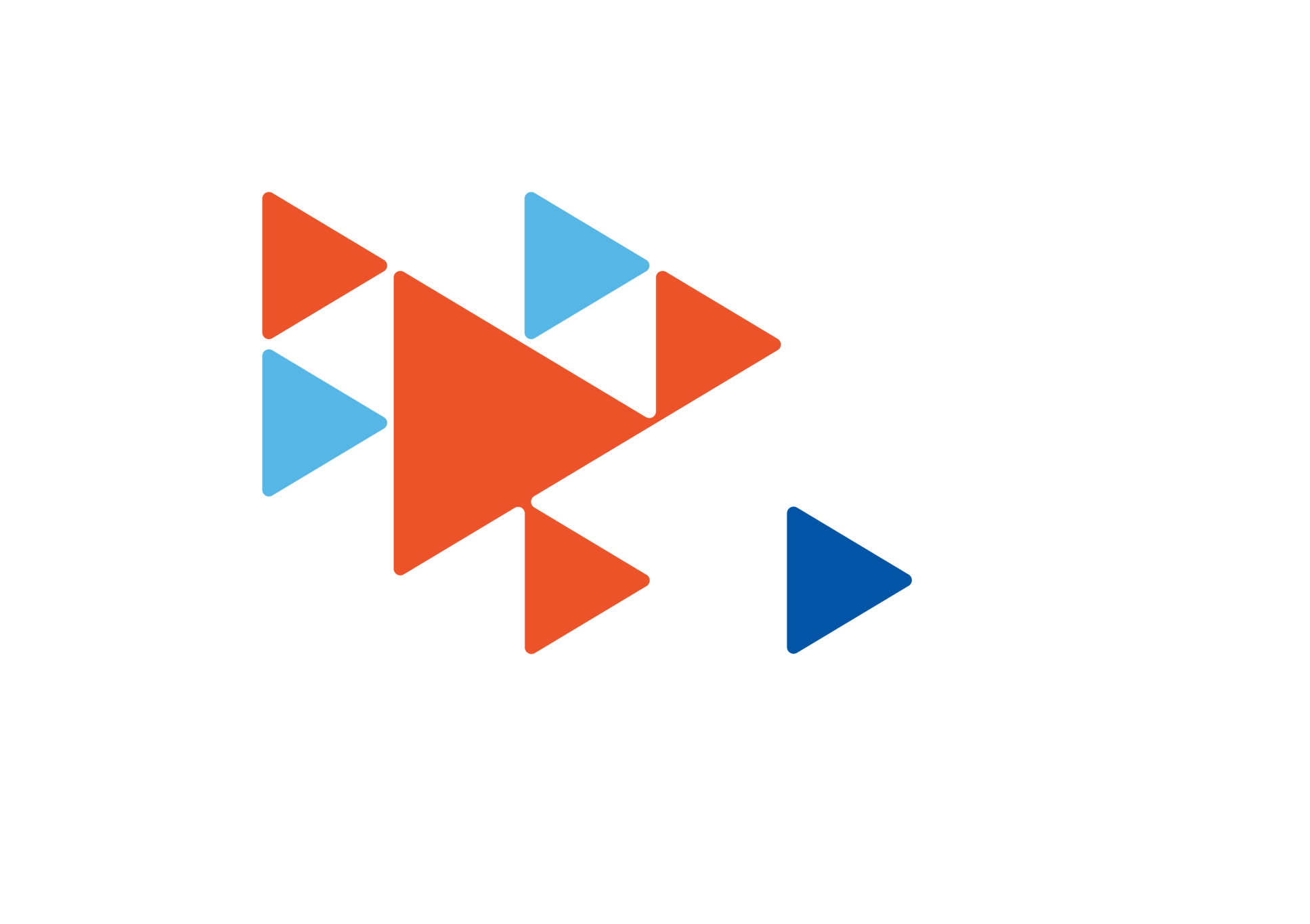 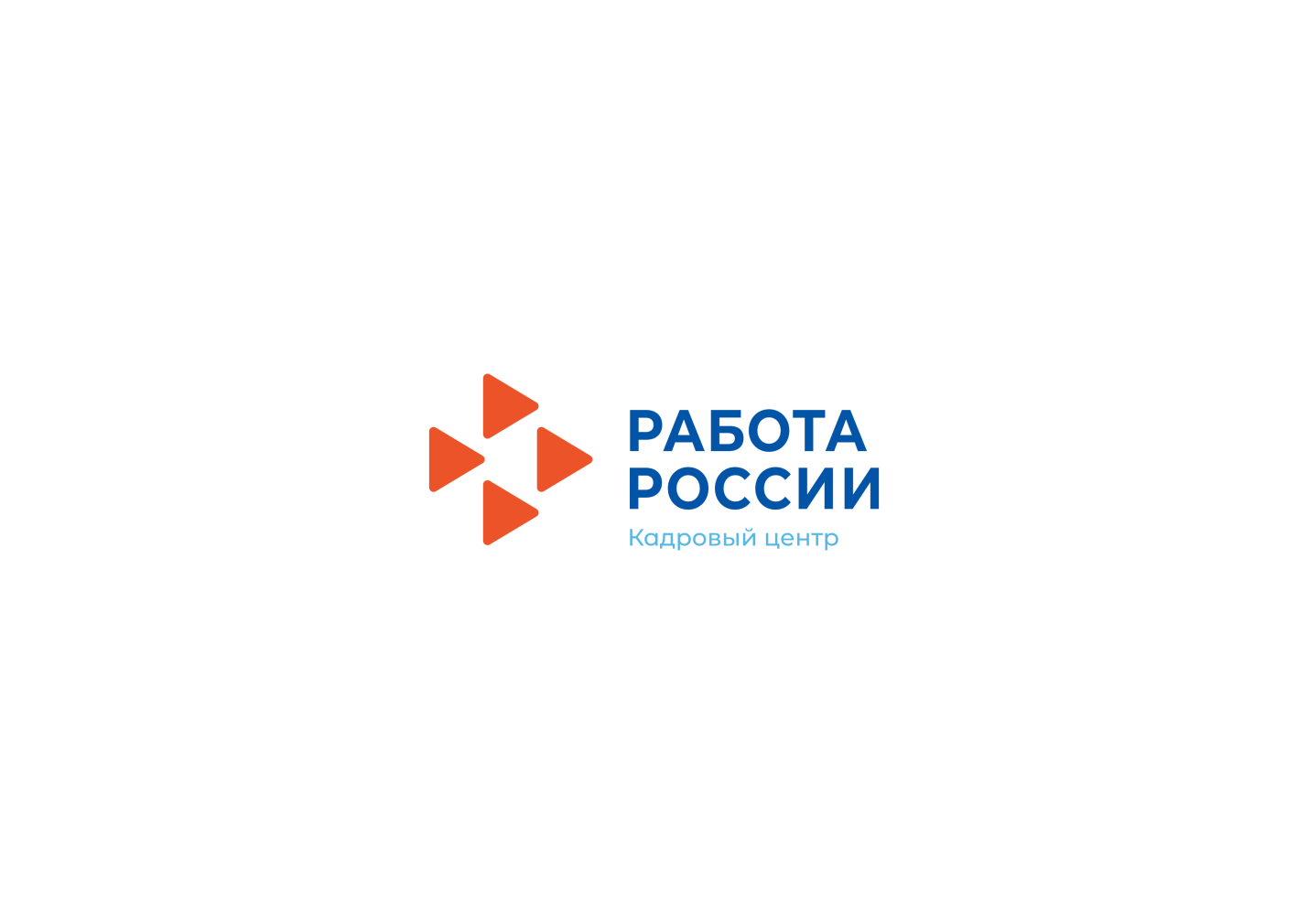 